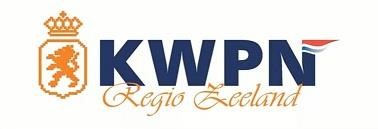 Notulen Najaars Ledenvergadering  Datum:  donderdag 31 oktober 2019 Locatie: De Kroo Ruitersport, Boomdijk 1 te Nieuw en Sint Joosland.  Aanvang: 19.30 uur. Agenda Opening Perry heet iedereen van harte welkom met in het bijzonder Dhr. Willy Wijnen. Jas Haak en Iris Verrijt afwezig met kennisgeving.Notulen Algemene Voorjaars Ledenvergadering van 21 maart 2019 .De notulen worden ongewijzigd goedgekeurd. Mededelingen en ingekomen stukken .Vrijwilligersetentje: 22 Nov bij de Domburger.Overlijden Ko Goedegebure: Velen kennen hem vanwege zijn  betrokkenheid en rol in regio van het KWPN, maar zeker ook landelijk in het hoofdbestuur en als oud-directeur. Er wordt een moment stilte in acht genomen.Zeeland Dressage Cup: Het was een mooie dag met positieve respons. Het viel op dat er bij de 3-jarige zo’n groot verschil in africhting was. Over het algemeen werd het gezien als een goede oefening voor de paarden. De Zeeuwse verzekeringen heeft zich weer voor 3 jaar gecommitteert aan ons en het partnership als hoofdsponsor wordt met 3 jaar verlengd. Naast een financiële bijdrage worden tevens dekens en sjabrakken beschikbaar gesteld. Er was een poll op facebook aangemaakt om te kijken of er interesse is voor workshop longeren of keuringsklaar maken. De uitslag hiervan was 51% keuringsklaar maken en 49% longeren. Besloten wordt dat beide workshops georganiseerd gaan worden. Vanuit de leden wordt het idee geopperd om bij iemand op stal langs te gaan voor de workshop keuringsklaar maken.Keuringen.Hoe kunnen we met de SK en CK omgaan om deze aantrekkelijk te houden voor deelnemers en publiek. Is het een idee om deze op één dag te organiseren?Belangstelling springpaarden tijdens CK is laag.Aan de leden wordt gevraagd hoe er vanuit de achterban naar gekeken wordt. Er volgt een discussie. Als het op 1 dag valt dan op de dag van de CK de voorkeur. We horen geen tegenstand.Als bestuur gaan we er  verder over nadenken en dan wordt het in de voorjaarsledenvergadering weer behandeld. Vanuit de leden wordt gevraagd om een aantal opmerkingen die tijdens de SK zijn gemaakt terug te koppelen aan de inspectie.Alternatief PAVO-cupPAVO in 2020 niet meer in Zeeland. Als de SK en CK op één dag georganiseerd gaan worden is dit gat wat er valt gelijk opgevuld.Project “fokker zoekt ruiter”. Vanwege onvoldoende deelname vanuit de fokkers is het project niet doorgegaan.Met projectgroep is alles uitgewerkt. Met deze onvoldoende deelname heeft het bestuur besloten  het project op dit moment niet meer te lanceren. Behoefte is er misschien meer voor het zadelmak maken van jongere paarden.KWPN Zeeland jumping cup. De Dressage cup was zeer succesvol. Aan de leden wordt de vraag voorgelegd of het ook interessant is om een KWPN Zeeland Jumping cup te organiseren. Er volgt een discussie, waarbij de volgende opmerkingen vallenVooral zal je deelnemers uit Brabant, België en Zuid-Holland krijgen, omdat er in Zeeland niet veel springers zitten.Of combineren we het met een grote wedstrijd die al georganiseerd wordt .Misschien nog een optie om op de CK te organiseren?  Dit agendapunt wordt in de voorjaarsledenvergadering nog een keer behandeld.Begroting 2020 .Kees licht de begroting toe. Er zijn geen vragen vanuit de leden, waarna de begroting wordt goedgekeurd.Mededelingen Ledenraad .Ledenraad is het hoogste orgaan voor wat betreft de beslissingen die genomen worden. De ledenraadsleden nemen suggesties vanuit de leden mee naar de ledenraad. In 2019 zijn een aantal fokkercafés georganiseerd. Deze hebben heel veel  opgeleverd aan ideeën en een aantal hiervan zijn uitgevoerd. In 2019 zijn de  kampioenschappen anders georganiseerd. Voor de springers werd deze aanpassing niet positief ontvangen. Springers willen alles zien en willen niet de fokkerij en de sport verbinden.Kampioenschappen in 2020 naar week 34. Trendpanel paard. Maatschappij wordt steeds kritischer over de paardensport . Negativiteit tegengaan door je eigen verhaal te vertellen en positieve verhalen naar buiten te brengen.Op 2 okt  is er een brainstorm geweest over het strategisch kader. Hiermee wordt de koers voor de volgende 3 jaar vast te liggen. Aan de leden wordt om input gevraagd voor aan de hand van de sheets.Hoe krijgen we de jongere erbij betrokken.? Ze zijn niet aanwezig bij meedere vergaderingen. HJPZ heeft ook een stimulans teweeg gebracht. Verantwoordelijkheid ligt ook bij de oudere fokkers om de jongeren kennis over bijv fokkerij over te brengen. Prioriteit van het KWPN  is de servicegerichtheid op hetzelfde niveau te houden.Begroting 2020 wordt positief afgesloten.Mededelingen Fokkerijraad .Fokkerijraad adviseert (niet bindend, adviezen over fokdoel wel bindend). Er zijn nog twee werkgroepen nl: dressuur en springen.Wijzingen hengstenselectie waaronder het longeren van de hengsten is toegevoegd.De online veiling is een goed middel voor de afzet van veulens naar binnen- en buitenland.Ideeën voor fokkerscafé graag doorgeven aan bestuur, zodat deze meegenomen kunnen worden.Bestuursverkiezing Dhr. J (Jan) de Feijter is aftredend en niet herkiesbaar. Jan is al lid van KWPN vanaf 1978. Kort na de oprichting is hij lid geworden van het bestuur. Zijn tweede periode was van 1996-2001 en zijn derde periode was vanaf 2011-2019. Vanaf 2011 is Jan ook lid van de fokkerij raad. Perry bedankt Jan voor zijn vele jaren van inzet en kennis. Jan krijgt de zilveren speld  van Piet Peters uitgereikt.Peter de Meulmeester stelt zichzelf voor.Iris heeft te kennen gegeven haar bestuursfunctie neer te leggen. Het bestuur is Iris erkentelijk en de cadeau’s worden naar haar gebracht.Rondvraag .Er zijn geen vragen voor de rondvraag.Hippisch Jongeren Platform Zeeland . De club is gegroeid van 30 naar 53 leden.Er zijn diverse dingen georganiseerd:- bingo, - bezoek Stal Hexagon met jong KWPN.- hengstenkeuring in de Brabanthallen.- een theorieavond over fokadvies. - Trainingsweekend met Laurens van Lieren.- Bij fam. De Feijter en fam. Kole veulens wezen kijken.-  KWPN kampioenschappen.- HJPZ competitie voor dressuur en springpaarden (komend jaar weer)Doel voor komende jaar is doorgaan zoals ze nu doen. Er staat een stalbezoek bij van Olst gepland en er zullen weer theorieavonden worden georganiseerd.Sluiting . Perry bedankt iedereen voor zijn/haar inbreng en aanwezigheid en sluit hiermee het officiële gedeelte af.PAUZE FOKKERSCAFÉ  Na afloop van het officiële gedeelte, rond 20.30 uur, zal de kersverse KWPN fokker van het Jaar, de heer W. (Willy) Wijnen een presentatie verzorgen over zijn succesvolle fokkerij! Wie kent hem niet? Met de Sultan-dochter Barina bouwde hij een zeer succesvolle sportpaarden  fokkerij op, waarmee hij niet alleen in de dressuurrichting maar ook zeker in de springsport hoge ogen gooit. Zo komt de GCT-geweldenaar Explosion W (v. Chacco Blue) van Ben Maher uit zijn fokkerij, evenals de dit jaar tot reservekampioen op de HK in Den Bosch verkozen  Diamant de Semilly-zoon Liamant W. Maar de titel KWPN fokker van het jaar verdient hij ook zeker dankzij zijn grote fokkerijverdiensten in de dressuurrichting. Naast de KWPN goedgekeurde hengsten Landeur (v. Grandeur) en Tolando (v. Krack C) maakt de KWPN goedgekeurde hengst Imposantos geweldige reclame voor zijn fokkerij.   Heeft u vragen of wilt u stellingen aanleveren om deze avond nog interessanter te maken? Dat kan! Stuur uw reactie naar bbp@zeelandnet.nl. U komt toch ook? En neem gerust een introducé mee. Het fokkerscafé is voor iedereen gratis toegankelijk, ook voor niet KWPN leden. Zeg het voort!  